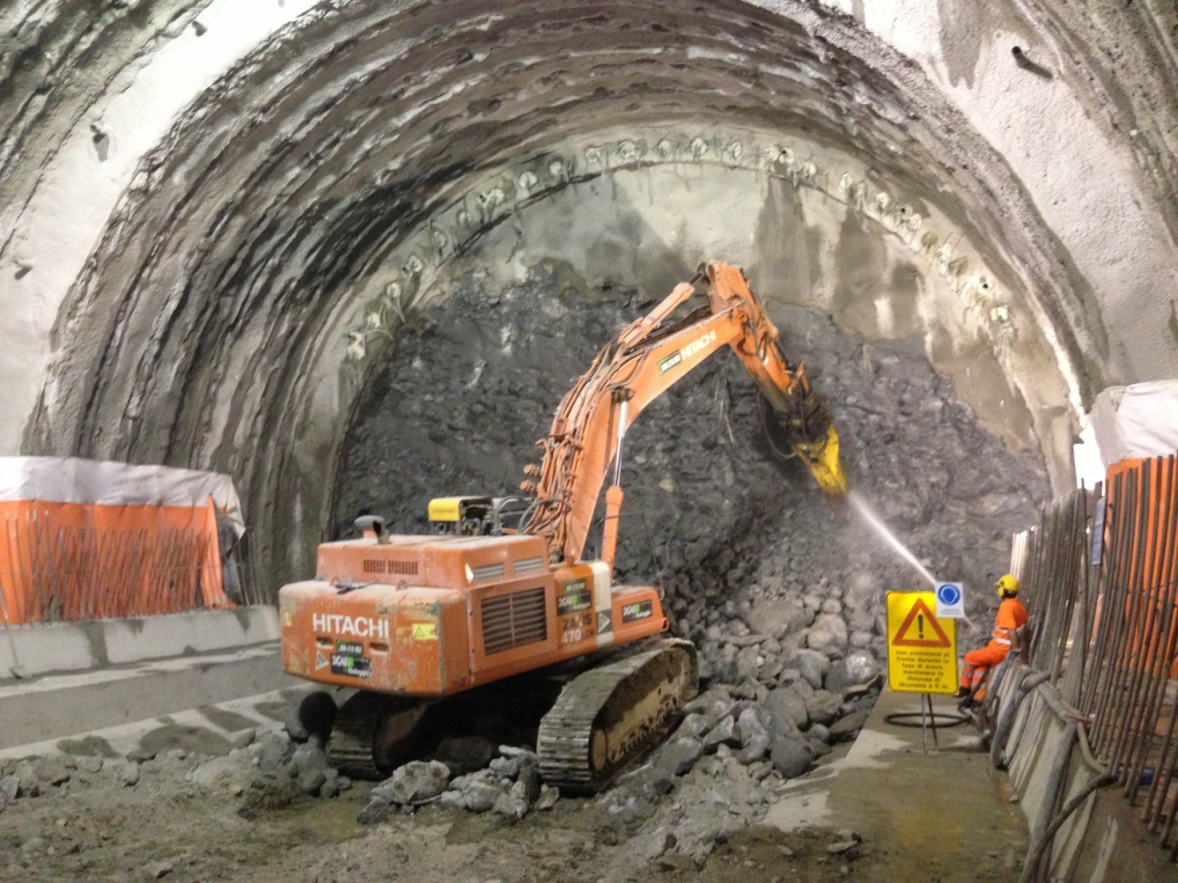 Figura 1 - Scavo con martellone GN71 Imbocco Sud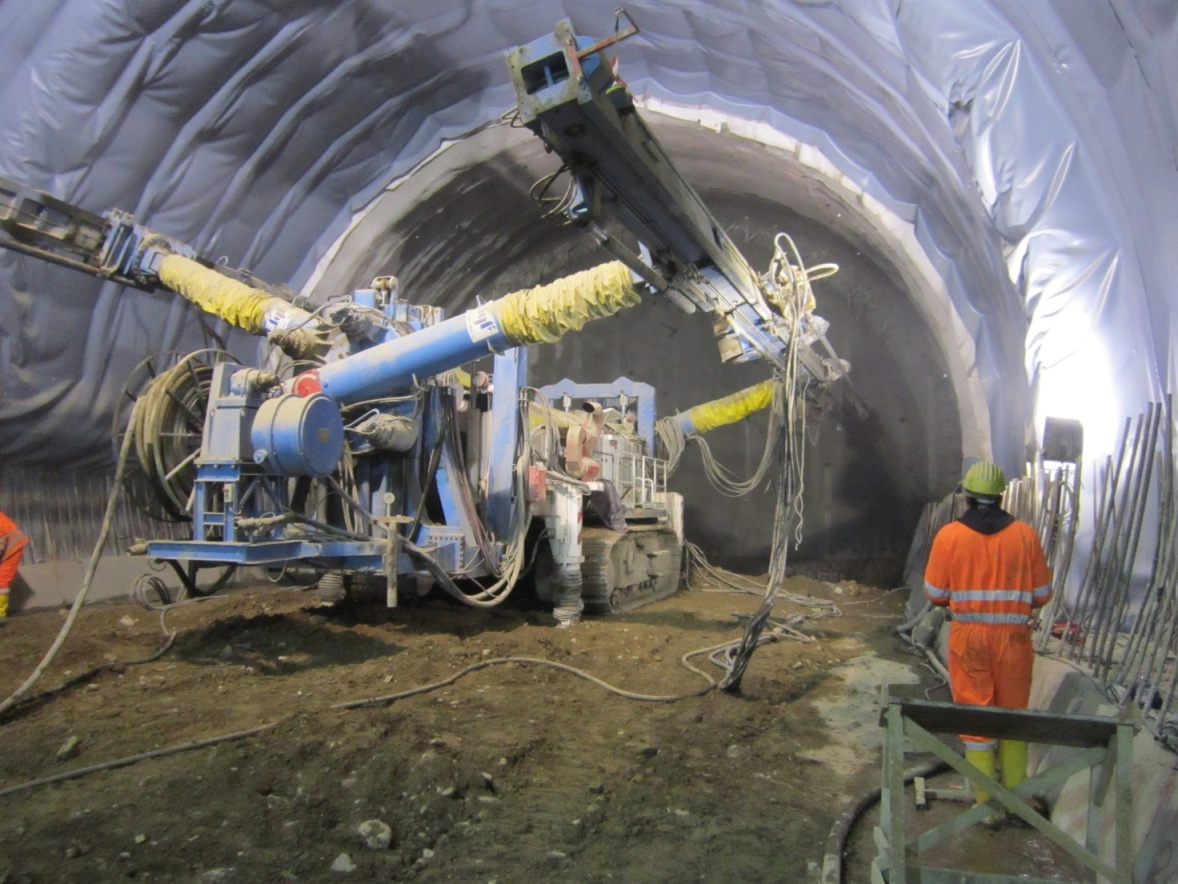 Figura 2 – Consolidamento sezione C1 GN72 Imbocco Sud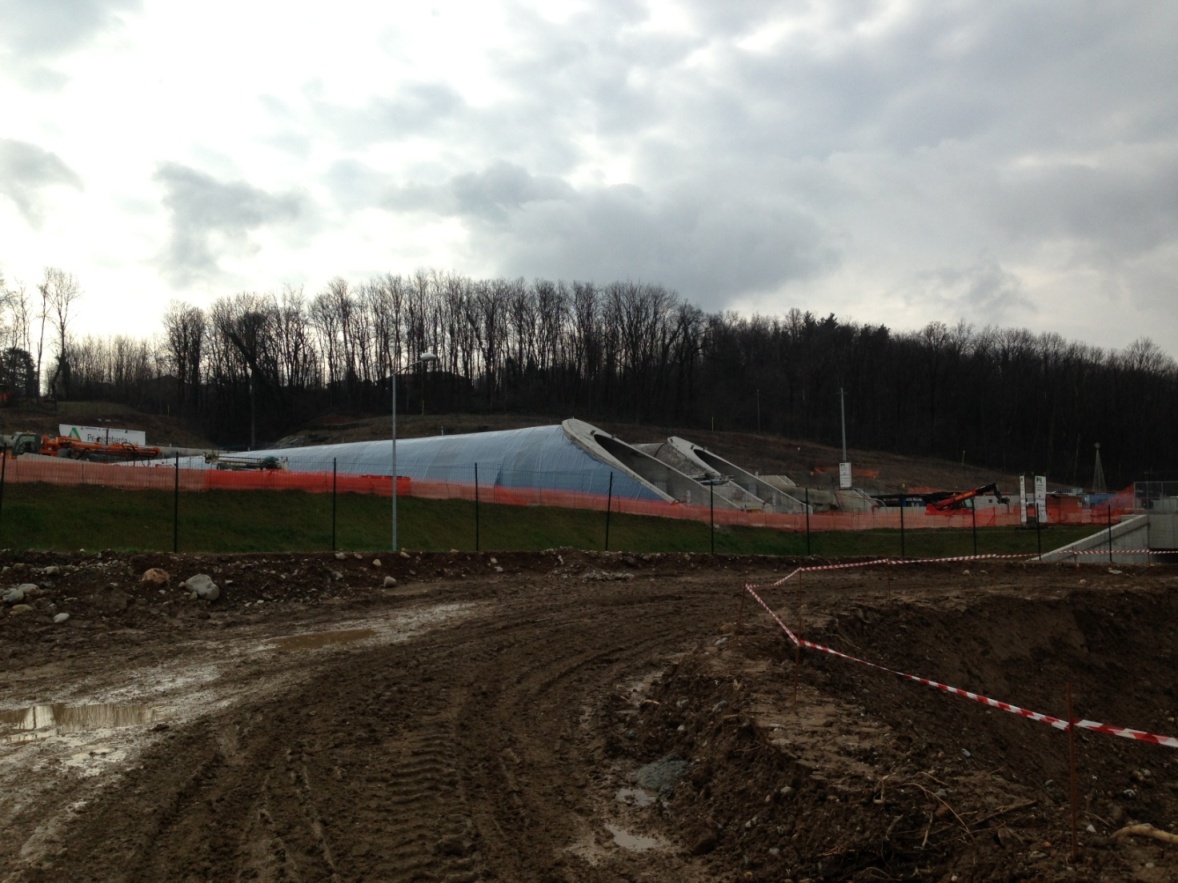 Figura 3 - Imbocco Sud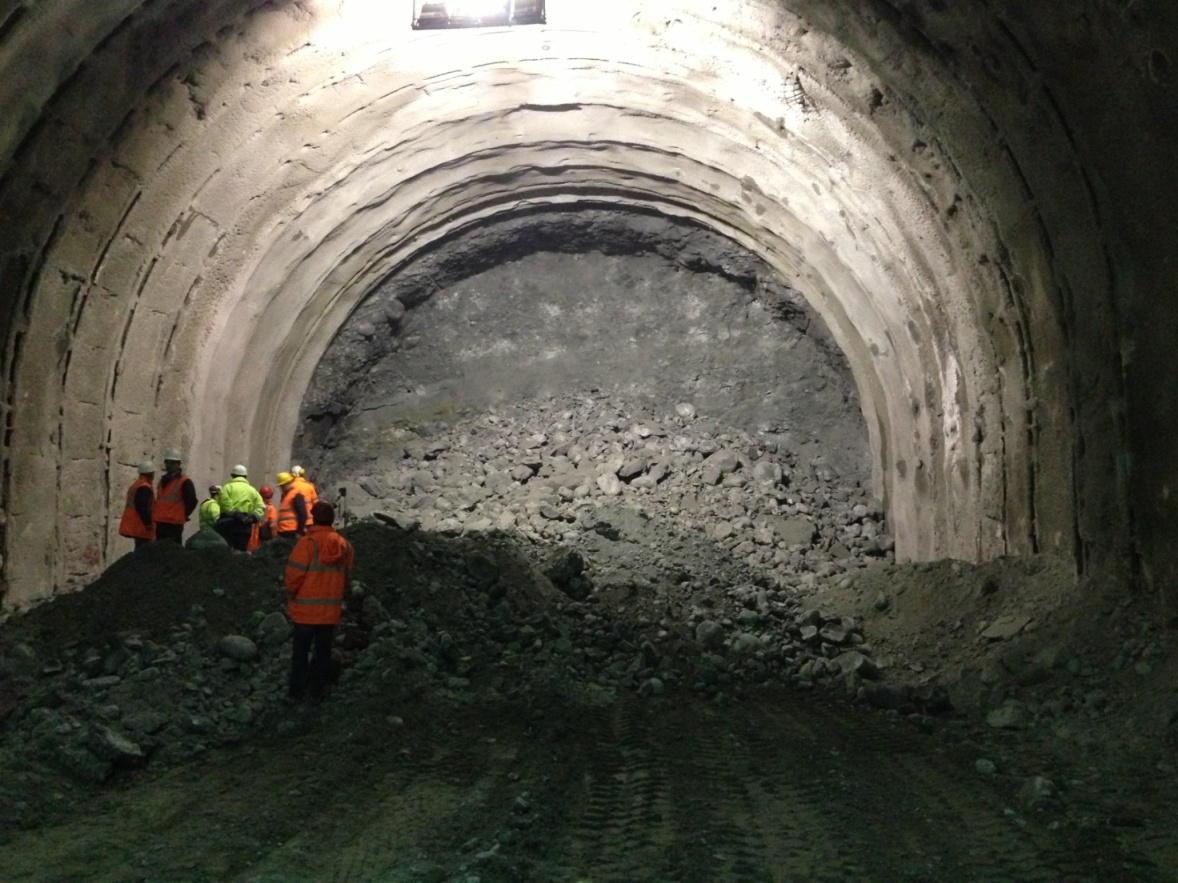 Figura 4 - Scavo con esplosivo GN72 Imbocco Nord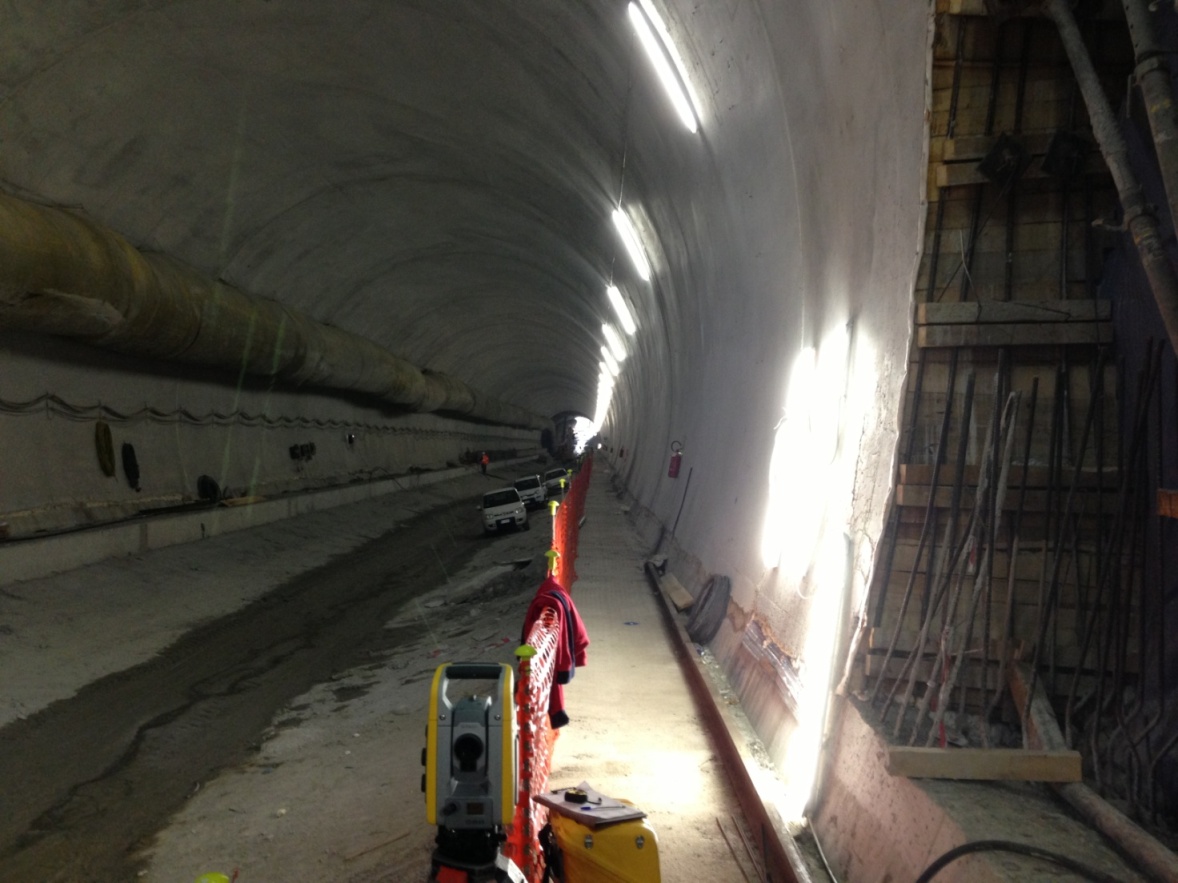 Figura 5 - Rivestimento definitivo GN71 Imbocco Nord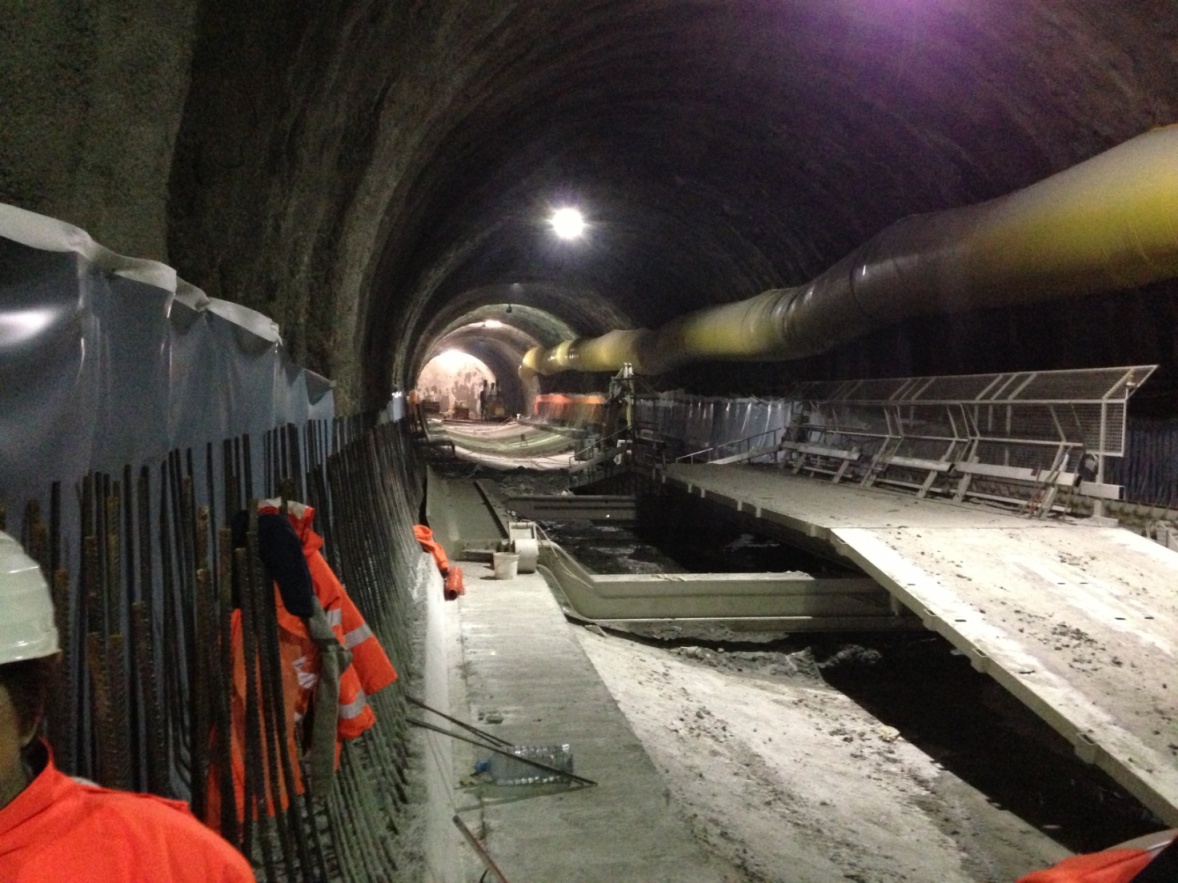 Figura 6  - GN71 Imbocco Nord